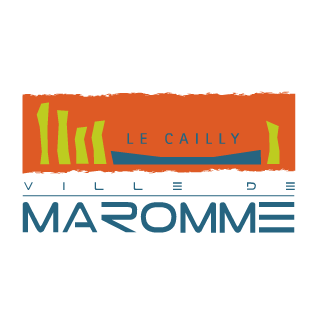 					       VACANCE DE POSTE Cadre d'emploi et grade attendu : Brigadier-chef principal (catégorie C) – filière police municipale			PRÉSENTATION DU POSTE : Sous l'autorité du chef de service et dans le respect des pouvoirs de police du maire, vous exercerez les missions de prévention nécessaires au maintien du bon ordre, de la sûreté, de la sécurité et de la salubrité publiques, assurerez une relation de proximité avec la population ainsi que la continuité de direction du service en l’absence du responsable.Vous devrez également :- Manager l’équipe au quotidien (affecter les agents, établir le rôle le chacun, rendre compte au supérieur hiérarchique), - Superviser et/ou rédiger les écrits professionnels liés aux interventions,  - Veiller au bon déroulement des manifestations publiques et des cérémonies,- Prévoir l’organisation des entrainements spécifiques au maniement des armes en relation avec le CNFPT, - Entretenir le partenariat autour du CLSPD, rédiger les procès-verbaux des réunions et suivre les actions prévues,- Monter des actions de prévention en direction des divers publics concernés (code de la route, prévention de la délinquance, risque internet, ect.),- Participer aux patrouilles et aux contrôles avec les équipes.PROFIL RECHERCHÉ :	
Savoir-faire 
+ Organiser l’activité d’un service de police municipale,	 
+ Maîtrise des techniques rédactionnelles et capacité à monter des dossiers administratifs		
+ Maîtrise des outils bureautiques (Word, Excel, Power Point), 		
+ Connaissance approfondie de la législation et des procédures en matière de pouvoirs de police du Maire,  	+ Connaissance approfondie de la police de la route.  	

Savoir-être 
+ Sens du service public, de l’organisation et du devoir, + Capacité à gérer les conflits, capacité de dialogue et de discernement en toutes circonstances,+ Capacités relationnelles et sens du travail en équipe, + Capacité à rendre compte et à relayer les ordres et les informations, 	
+ Sens de l’initiative et des responsabilités et capacités managériales éprouvées (expérience requise)		+ Grande adaptabilité et disponibilité (horaires irréguliers avec amplitudes variables selon les évènements) + Bonne condition physique+ Titulaire du permis B (indispensable) – le permis A serait un plus+ Aptitude au port en service d’une arme de catégorie B1 (révolver 38sp – lanceur de balle de défense), D2 (bâton de défense et diffuseur lacrymogène de moins de 100ml) et B8 (diffuseur lacrymogène de plus de 100ml).
Si vous souhaitez candidater à ce poste, vous devez déposer un CV et une lettre de motivation avant le 30 août 2020 à l’attention de Monsieur le Maire : Monsieur le Maire, David LAMIRAYHôtel de Ville Place Jean Jaurès BP 109576153 Maromme CedexOu par mail à annabelle.panel@ville-maromme.fr 